Summary of Legislation: This bill would require the Department of Social Services (DSS) to establish an office to provide support and assistance to individuals who have lost a loved one and need information about and help accessing public burial, a burial allowance or any similar program.Effective Date: This local law would take effect June 15, 2020, except that the commissioner of social services may take such measures as are necessary for the implementation of this local law, including the promulgation of rules, before such date.Fiscal Year In Which Full Fiscal Impact Anticipated: Fiscal 2021Fiscal Impact Statement:Impact on Revenues: It is anticipated that the proposed legislation would not affect revenues.Impact on Expenditures: Although the legislation does not mandate that new staff be hired to meet the requirements of the bill, it is anticipated that the proposed legislation would increase expenditures by $1 million in Fiscal 2020 and $1.25 million in Fiscal 2021, which represents the salary and total benefits of an increased headcount of 13. The headcount would include caseworkers, administrative staff and supervisors with the goal of being fully staffed by Fiscal 2021. Source of Funds To Cover Estimated Costs: General FundSource of Information: 	New York City Council Finance Division      New York City Department of Health and Mental HygieneNew York City Office of Management and BudgetEstimate Prepared By: 	Lauren Hunt, Financial AnalystEstimate Reviewed By:	Nathan Toth, Deputy Director, NYC Council Finance Division Crilhien R. Francisco, Unit Head, NYC Council Finance Division Stephanie Ruiz, Assistant Counsel, NYC Council Finance DivisionLegislative History: This legislation was introduced to the full Council as Int. No. 1559 on May 29, 2019 and was referred to the Committee on Health, Committee on Transportation, and Committee on Parks and Recreation. A hearing was held by Committee on Health, Committee on Transportation, and Committee on Parks and Recreation on May 30, 2019 and the bill was laid over. The legislation was subsequently amended and the amended legislation, Proposed Intro. 1559-A, will be voted on by the Committee on Health at a hearing on November 12, 2019. Upon a successful vote by the Committee on Health, Proposed Intro. No. 1559-A will be submitted to the full Council for a vote on November 14, 2019.Date Prepared: November 8, 2019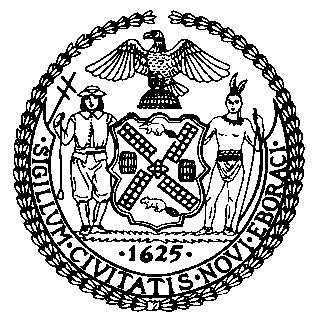 The Council of the City of New YorkFinance DivisionLatonia Mckinney, DirectorFiscal Impact StatementProposed Intro. No:  1559-ACommittee: HealthTitle: A Local Law to amend the administrative code of the city of New York, in relation to the establishment of an office to provide support to those in need of burial assistanceSponsors: Council Members Ayala, Ampry-Samuel, Kallos, Lander, Yeger and LouisEffective FY20FY Succeeding Effective FY21Full Fiscal Impact FY21Revenues$0$0$0Expenditures$1,000,000$1,250,000$1,250,000Net$0$0$0